 26 июня 2020 года26 июня 2020 года состоялось очередное заседание Коллегии Территориального органа Федеральной службы государственной статистики по Республике Саха (Якутия) (Саха(Якутия)стата). Мероприятие в связи с пандемией коронавируса проходило в заочном формате. В соответствии с повесткой на заседании было рассмотрено 2 вопроса.С докладом «О ходе подготовки к Всероссийской переписи населения 2020 года» выступила заместитель начальника отдела статистики уровня жизни, обследований домашних хозяйств, населения и здравоохранения М.А. Беляшова.В своем выступлении докладчик подробно остановилась на основных этапах подготовки к переписи. В частности, на создании нормативно-правовой базы по проведению этого крупномасштабного мероприятия, о взаимодействии с органами местного самоуправления по исполнению полномочий,  переданных Законом Республики Саха (Якутия) от 27.05.2020 2241-З № 393-VI  и др. Также были озвучены имеющиеся проблемы и предложены пути их решения. В докладе заместителя начальника административного отдела                    П.П. Мекумяновой «О мерах, направленных на противодействие коррупции в Саха(Якутия)стате» был приведен подробный анализ исполнения всех пунктов «Плана Территориального органа Федеральной службы государственной статистики по Республике Саха (Якутия) по противодействию коррупции на 2018-2020 гг.» 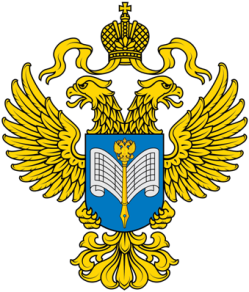 О проведении заседания Коллегии Территориального органаФедеральной службы государственной статистики по Республике Саха (Якутия)